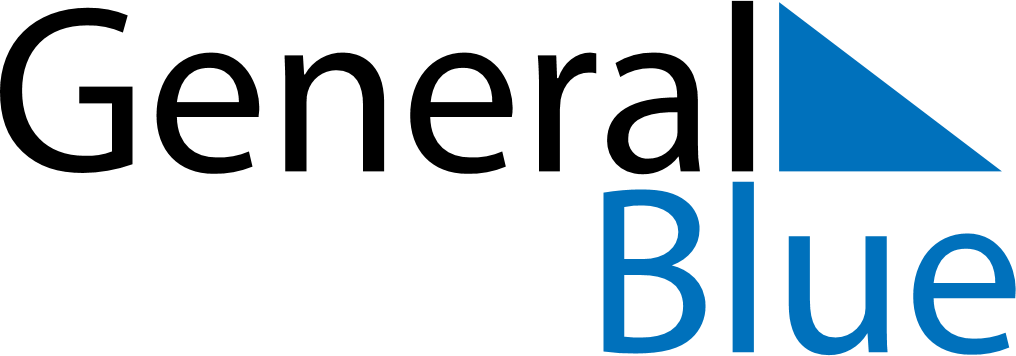 October 2024October 2024October 2024October 2024October 2024October 2024Khatima, Uttarakhand, IndiaKhatima, Uttarakhand, IndiaKhatima, Uttarakhand, IndiaKhatima, Uttarakhand, IndiaKhatima, Uttarakhand, IndiaKhatima, Uttarakhand, IndiaSunday Monday Tuesday Wednesday Thursday Friday Saturday 1 2 3 4 5 Sunrise: 6:03 AM Sunset: 5:56 PM Daylight: 11 hours and 53 minutes. Sunrise: 6:03 AM Sunset: 5:55 PM Daylight: 11 hours and 51 minutes. Sunrise: 6:04 AM Sunset: 5:53 PM Daylight: 11 hours and 49 minutes. Sunrise: 6:04 AM Sunset: 5:52 PM Daylight: 11 hours and 47 minutes. Sunrise: 6:05 AM Sunset: 5:51 PM Daylight: 11 hours and 46 minutes. 6 7 8 9 10 11 12 Sunrise: 6:05 AM Sunset: 5:50 PM Daylight: 11 hours and 44 minutes. Sunrise: 6:06 AM Sunset: 5:49 PM Daylight: 11 hours and 42 minutes. Sunrise: 6:07 AM Sunset: 5:48 PM Daylight: 11 hours and 41 minutes. Sunrise: 6:07 AM Sunset: 5:47 PM Daylight: 11 hours and 39 minutes. Sunrise: 6:08 AM Sunset: 5:45 PM Daylight: 11 hours and 37 minutes. Sunrise: 6:08 AM Sunset: 5:44 PM Daylight: 11 hours and 36 minutes. Sunrise: 6:09 AM Sunset: 5:43 PM Daylight: 11 hours and 34 minutes. 13 14 15 16 17 18 19 Sunrise: 6:10 AM Sunset: 5:42 PM Daylight: 11 hours and 32 minutes. Sunrise: 6:10 AM Sunset: 5:41 PM Daylight: 11 hours and 30 minutes. Sunrise: 6:11 AM Sunset: 5:40 PM Daylight: 11 hours and 29 minutes. Sunrise: 6:11 AM Sunset: 5:39 PM Daylight: 11 hours and 27 minutes. Sunrise: 6:12 AM Sunset: 5:38 PM Daylight: 11 hours and 25 minutes. Sunrise: 6:13 AM Sunset: 5:37 PM Daylight: 11 hours and 24 minutes. Sunrise: 6:13 AM Sunset: 5:36 PM Daylight: 11 hours and 22 minutes. 20 21 22 23 24 25 26 Sunrise: 6:14 AM Sunset: 5:35 PM Daylight: 11 hours and 21 minutes. Sunrise: 6:15 AM Sunset: 5:34 PM Daylight: 11 hours and 19 minutes. Sunrise: 6:15 AM Sunset: 5:33 PM Daylight: 11 hours and 17 minutes. Sunrise: 6:16 AM Sunset: 5:32 PM Daylight: 11 hours and 16 minutes. Sunrise: 6:16 AM Sunset: 5:31 PM Daylight: 11 hours and 14 minutes. Sunrise: 6:17 AM Sunset: 5:30 PM Daylight: 11 hours and 12 minutes. Sunrise: 6:18 AM Sunset: 5:29 PM Daylight: 11 hours and 11 minutes. 27 28 29 30 31 Sunrise: 6:19 AM Sunset: 5:28 PM Daylight: 11 hours and 9 minutes. Sunrise: 6:19 AM Sunset: 5:27 PM Daylight: 11 hours and 8 minutes. Sunrise: 6:20 AM Sunset: 5:27 PM Daylight: 11 hours and 6 minutes. Sunrise: 6:21 AM Sunset: 5:26 PM Daylight: 11 hours and 5 minutes. Sunrise: 6:21 AM Sunset: 5:25 PM Daylight: 11 hours and 3 minutes. 